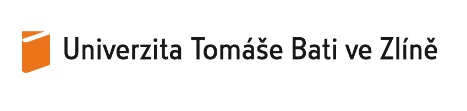 Sebehodnotící zpráva studijního programu/oboruBakalářský/magisterský/navazující magisterský studijní program/obor Univerzita Tomáše Bati ve Zlíně MM/RRRRFakulta: xxxxxxxxStudijní program: xxxxxxxx / studijní obor: xxxxxxxx  Garant studijního programu/oboru: xxxxxxxx  Část 1.) Základní údaje o studijním oboru/programuPoznámky: Navazuje na indikátor A1 Zprávy o vnitřním hodnocení kvality vzdělávací, tvůrčí a s nimi souvisejících činností Univerzity Tomáše Bati ve Zlíně (dále jen „ZVH UTB“).Část 1a) Statistická část - počty studentů a absolventů SP/SOPoznámky: 1) Data k 31. 10. daného rokuNavazuje na indikátor A2 a A7 ZVH UTB.Část 2.) Výsledky šetření zpětné vazby2a) Hodnocení výuky ve studijním programu/oboru studentyPoznámka: Pro každý další typ hodnocení (typ 2 atd.) se vkládá nová tabulka.Navazuje na indikátor C1 ZVH UTB.2b) Hodnocení studia ve studijním programu/oboru studentyPoznámka: Pro každý další typ hodnocení (typ 2 atd.) se vkládá nová tabulka.  Navazuje na indikátor C2 ZVH UTB.2c) Hodnocení studia ve studijním programu/oboru absolventyPoznámka: Pro každý další typ hodnocení (typ 2 atd.) se vkládá nová tabulka.    Navazuje na indikátor D1 ZVH UTB.2d) Hodnocení studia ve studijním programu/oboru zaměstnavateliPoznámka: Pro každý další typ hodnocení (typ 2 atd.) se vkládá nová tabulka.    Navazuje na indikátor D2 ZVH UTB. Část 3.) Tvůrčí činnosti související se vzdělávací činnostíNavazuje na modul E. ZVH UTB.3a) Tvůrčí činnosti studentů Část 4.) Mezinárodní rozměr studijního programu/oboru  Poznámka: V případech výjezdů i příjezdů studentů se vykazují pobyty, jejichž celková délka trvání (tedy nikoliv pouze v průběhu daného kalendářního roku) byla delší než 2 týdny (14 dní). Započítávají se tak i pobyty, které započaly v předchozím roce. V mobilitách jsou uváděny všechny programy bez ohledu na zdroj financování.Část 5.) Výsledky hodnocení bakalářských/diplomových prací 5a) Realizovaná hodnocení bakalářských/diplomových prací Část 6.) Úspěšnost v přijímacím řízení Navazuje na indikátor D1 ZVH UTB.Část 7.) Neúspěšnost ve studiu a řádné ukončování studia  Navazuje na indikátor A9 ZVH UTB.7a) Míra řádného ukončování studia Navazuje na indikátor A7 ZVH UTB.Část 8.)  Nezaměstnanost absolventůNavazuje na indikátor A8 ZVH UTB.Část 9.)  Pedagogické, vědecké a technické zajištění studijního programu/oboruNavazuje na indikátor B2 a B4 ZVH UTB.Část 10.)  SWOT analýza studijního programu/oboruPoznámky: Proveďte shrnutí se zřetelem k bodům 1 až 9.Poznámky: Uveďte opatření k rozvoji SO/SP vzhledem k analýze v rámci části 10.)………………………..					………………………………………...Datum							Podpis garanta studijního programu/oboruNázev studijního programu/oboruTyp studijního programu/oboruProfil studijního programu/oboruForma studiaStandardní doba studiaJazyk výukyOblast/oblasti vzdělávání s uvedením jejich procentuálního podílu na výuce Datum udělení akreditace, resp. poslední reakreditaceDatum, ke kterému končí platnost akreditace Garant/garanti studijního programu/oboru působící během platnosti akreditace (od-do) Webová stránka pracovištěPočet studentů1)Počet studentů1)RRRR-3RRRR-2RRRR-1RRRRStudiumPrezenční StudiumKombinované StudiumCelkemPočet absolventů     Počet absolventů     RRRR-3RRRR-2RRRR-1RRRRStudiumPrezenční StudiumKombinované StudiumCelkemVýsledky studentské hodnocení výuky – hodnocení ze strany studentů v rámci indikátoru C1 ZVH UTB (hodnocení výuky prostřednictvím IS/STAG)Výsledky studentské hodnocení výuky – hodnocení ze strany studentů v rámci indikátoru C1 ZVH UTB (hodnocení výuky prostřednictvím IS/STAG)Rok/roky realizacePředmět hodnocení(výsledky hodnocení studijních předmětů náležejících k hodnocenému studijnímu programu)Cílová skupina(např. všichni studenti daného SP/SO, studenti v kombinované formě studia, studenti v určitém roce studia aj..)Způsob sběru dat(elektronická nebo listinná podoba)Frekvence sběru dat(jednou za semestr, jednou za akademický rok, jednorázový sběr aj.) Návratnost dotazníkůDostupnost výsledků hodnocení pro studenty a akademické pracovníky (popis způsobu sdílení a prezentace výsledků)Dostupnost výsledků hodnocení pro studenty a akademické pracovníky (popis způsobu sdílení a prezentace výsledků)Zpráva o vnitřním hodnocení kvality vzdělávací, tvůrčí a s nimi souvisejících činností Univerzity Tomáše Bati ve Zlíně za rok 2018.Zpráva o vnitřním hodnocení kvality vzdělávací, tvůrčí a s nimi souvisejících činností Univerzity Tomáše Bati ve Zlíně za rok 2018.Procedura projednávání výsledků (popis procesů zpětné vazby)Procedura projednávání výsledků (popis procesů zpětné vazby)Akademický senát UTB ve Zlíně, Rada pro vnitřní hodnocení UTB ve Zlíně, Vědecká rada UTB ve ZlíněAkademický senát UTB ve Zlíně, Rada pro vnitřní hodnocení UTB ve Zlíně, Vědecká rada UTB ve ZlíněZohlednění výsledků ve vzdělávací činnosti(popis toho, jaké byly zjištěné nedostatky, jaká byla přijatá nápravná opatření při zjištění nedostatků, jak byla účinná)Zohlednění výsledků ve vzdělávací činnosti(popis toho, jaké byly zjištěné nedostatky, jaká byla přijatá nápravná opatření při zjištění nedostatků, jak byla účinná)Studentské hodnocení – Fakultní hodnocení ze strany studentů v rámci v rámci indikátoru C2 ZVH UTB (hodnocení kvality studia v jednotlivých studijních programech/oborech)Studentské hodnocení – Fakultní hodnocení ze strany studentů v rámci v rámci indikátoru C2 ZVH UTB (hodnocení kvality studia v jednotlivých studijních programech/oborech)Rok/roky realizace(v období RRRR-3 až RRRR)Předmět hodnocení(např. studijní plány, celková spokojenost se studijním programem či oborem, infrastruktura, služby aj..)Cílová skupina(např. všichni studenti daného SP/SO, studenti v prezenční formě studia, studenti druhého ročníku aj..)Způsob sběru dat(elektronická nebo listinná podoba)Frekvence sběru dat   (jednou za semestr, jednou za akademický rok, jednorázový sběr aj.) Návratnost dotazníkůDostupnost výsledků hodnocení pro akademické pracovníky a veřejnost (popis způsobu sdílení a prezentace výsledků, např. souhrnná zpráva)Dostupnost výsledků hodnocení pro akademické pracovníky a veřejnost (popis způsobu sdílení a prezentace výsledků, např. souhrnná zpráva)Zpráva o vnitřním hodnocení kvality vzdělávací, tvůrčí a s nimi souvisejících činností Univerzity Tomáše Bati ve Zlíně za rok 2018.Zpráva o vnitřním hodnocení kvality vzdělávací, tvůrčí a s nimi souvisejících činností Univerzity Tomáše Bati ve Zlíně za rok 2018.Procedura projednávání výsledků (popis procesů zpětné vazby)Procedura projednávání výsledků (popis procesů zpětné vazby)Akademický senát UTB ve Zlíně, Rada pro vnitřní hodnocení UTB ve Zlíně, Vědecká rada UTB ve ZlíněAkademický senát UTB ve Zlíně, Rada pro vnitřní hodnocení UTB ve Zlíně, Vědecká rada UTB ve ZlíněZohlednění výsledků ve vzdělávací činnosti(popis toho, jaké byly zjištěné nedostatky, jaká byla přijatá nápravná opatření při zjištění nedostatků, jak byla účinná)Zohlednění výsledků ve vzdělávací činnosti(popis toho, jaké byly zjištěné nedostatky, jaká byla přijatá nápravná opatření při zjištění nedostatků, jak byla účinná)Absolventské hodnocení – Fakultní hodnocení ze strany absolventů v rámci modulu D1 ZVH UTBAbsolventské hodnocení – Fakultní hodnocení ze strany absolventů v rámci modulu D1 ZVH UTBRok/roky realizace(v období RRRR-3 až RRRR)Předmět hodnocení(např. studijní plány, celková spokojenost se studijním programem či oborem, infrastruktura, služby aj..)Cílová skupina(např. všichni absolventi, absolventi v prezenční formě studia, absolventi po 2 letech od promoce aj..)Způsob sběru dat(elektronická nebo listinná podoba)Frekvence sběru dat   (jednou za semestr, jednou za akademický rok, jednorázový sběr aj.) Návratnost dotazníkůDostupnost výsledků hodnocení pro akademické pracovníky a veřejnost (popis způsobu sdílení a prezentace výsledků, např. souhrnná zpráva)Dostupnost výsledků hodnocení pro akademické pracovníky a veřejnost (popis způsobu sdílení a prezentace výsledků, např. souhrnná zpráva)Akademický senát UTB ve Zlíně, Rada pro vnitřní hodnocení UTB ve Zlíně, Vědecká rada UTB ve ZlíněAkademický senát UTB ve Zlíně, Rada pro vnitřní hodnocení UTB ve Zlíně, Vědecká rada UTB ve ZlíněProcedura projednávání výsledků (popis procesů zpětné vazby)Procedura projednávání výsledků (popis procesů zpětné vazby)Akademický senát UTB ve Zlíně, Rada pro vnitřní hodnocení UTB ve Zlíně, Vědecká rada UTB ve ZlíněAkademický senát UTB ve Zlíně, Rada pro vnitřní hodnocení UTB ve Zlíně, Vědecká rada UTB ve ZlíněZohlednění výsledků ve vzdělávací činnosti(popis toho, jaké byly zjištěné nedostatky, jaká byla přijatá nápravná opatření při zjištění nedostatků, jak byla účinná)Zohlednění výsledků ve vzdělávací činnosti(popis toho, jaké byly zjištěné nedostatky, jaká byla přijatá nápravná opatření při zjištění nedostatků, jak byla účinná)Hodnocení zaměstnavatelů – Fakultní hodnocení ze strany zaměstnavatelů v rámci modulu D2 ZVH UTBHodnocení zaměstnavatelů – Fakultní hodnocení ze strany zaměstnavatelů v rámci modulu D2 ZVH UTBRok/roky realizace(v období RRRR-3 až RRRR)Předmět hodnocení(např. studijní plány, celková spokojenost se studijním programem či oborem, infrastruktura, služby aj..)Cílová skupina(např. zaměstnavatelé, u nichž jsou zaměstnáni absolventi daného SO/SP, spolupracující firmy, partneři apod.)Způsob sběru dat(elektronická nebo listinná podoba)Frekvence sběru dat   (jednou za semestr, jednou za akademický rok, jednorázový sběr aj.) Návratnost dotazníkůDostupnost výsledků hodnocení pro akademické pracovníky a veřejnost (popis způsobu sdílení a prezentace výsledků, např. souhrnná zpráva)Dostupnost výsledků hodnocení pro akademické pracovníky a veřejnost (popis způsobu sdílení a prezentace výsledků, např. souhrnná zpráva)Akademický senát UTB ve Zlíně, Rada pro vnitřní hodnocení UTB ve Zlíně, Vědecká rada UTB ve ZlíněAkademický senát UTB ve Zlíně, Rada pro vnitřní hodnocení UTB ve Zlíně, Vědecká rada UTB ve ZlíněProcedura projednávání výsledků (popis procesů zpětné vazby)Procedura projednávání výsledků (popis procesů zpětné vazby)Akademický senát UTB ve Zlíně, Rada pro vnitřní hodnocení UTB ve Zlíně, Vědecká rada UTB ve ZlíněAkademický senát UTB ve Zlíně, Rada pro vnitřní hodnocení UTB ve Zlíně, Vědecká rada UTB ve ZlíněZohlednění výsledků ve vzdělávací činnosti(popis toho, jaké byly zjištěné nedostatky, jaká byla přijatá nápravná opatření při zjištění nedostatků, jak byla účinná)Zohlednění výsledků ve vzdělávací činnosti(popis toho, jaké byly zjištěné nedostatky, jaká byla přijatá nápravná opatření při zjištění nedostatků, jak byla účinná)Popis tvůrčí činnosti související se vzdělávací činností(popis tvůrčí činnosti promítající se do vzdělávací činnosti v letech RRRR-3 až RRRR – projekty, konference, workshopy, výstavy, koncerty, studijní opory, skripta, učebnice, didaktické pomůcky aj. – max. 3000 znaků)Popis tvůrčí činnosti studentů(popis tvůrčí činnosti studentů v letech RRRR-3 až RRRR – studentské granty, workshopy, výstavy, koncerty, tvůrčí činnost ve spolupráci s praxí, významná ocenění studentů a absolventů aj. – max. 3000 znaků)Mobilita studentů1) a absolventůRRRR-3RRRR-2RRRR-1RRRRPočet vyslaných studentů (výjezdy v délce alespoň14 dní)Počet přijatých studentů (příjezdy v délce Podíl absolventů [%], kteří během svého studia vyjeli na zahraniční pobyt v délce alespoň 14 dníPředměty v cizím jazyce - podíl na kreditech předepsaného studijního plánu [%]XX%Přístup k cizojazyčné odborné literatuře a její používání ve výuce (popis vývoje v letech RRRR-3 až RRRR) Přístup k cizojazyčné odborné literatuře a její používání ve výuce (popis vývoje v letech RRRR-3 až RRRR) Mezinárodní spolupráce na výzkumné nebo umělecké činnosti související s obsahem studijního programu/oboru(popis spolupráce se zahraničními institucemi a zapojení do mezinárodních programů v letech RRRR-3 až RRRR, s uvedením výsledků - společných publikací, mezinárodních konferencí aj.)   Mezinárodní spolupráce na výzkumné nebo umělecké činnosti související s obsahem studijního programu/oboru(popis spolupráce se zahraničními institucemi a zapojení do mezinárodních programů v letech RRRR-3 až RRRR, s uvedením výsledků - společných publikací, mezinárodních konferencí aj.)   Studium  Počet obhajovaných prací   Počet obhajovaných prací RRRR-3RRRR-2RRRR-1RRRRPrezenčníObhajované práce Obhajované práce PrezenčníZ tohoÚspěšně obhájené práce PrezenčníZ tohoPráce vedené osobou bez vzdělání, které by bylo alespoň o jeden stupeň vyšší než stupeň studiaPrezenčníZ tohoPráce vedené externistyPrezenčníZ tohoPráce vedené externistyKombinovanéObhajované práce Obhajované práce KombinovanéZ tohoÚspěšně obhájené práce KombinovanéZ tohoPráce vedené osobou bez vzdělání, které by bylo alespoň o jeden stupeň vyšší než stupeň studiaKombinovanéZ tohoPráce vedené externistyKombinovanéZ tohoPráce vedené externistyCelkemObhajované práce Obhajované práce CelkemZ tohoÚspěšně obhájené práce CelkemZ tohoPráce vedené osobou bez vzdělání, které by bylo alespoň o jeden stupeň vyšší než stupeň studiaCelkemZ tohoPráce vedené externistyCelkemZ tohoPráce vedené externistyPrůměrný počet obhajovaných prací připadajících na jednoho vedoucíhoPrůměrný počet obhajovaných prací připadajících na jednoho vedoucíhoPrůměrný počet obhajovaných prací připadajících na jednoho vedoucíhoHodnocení bakalářských/diplomových prací (vyplnit pouze v případě, pokud se v příslušném období jejich hodnocení uskutečnilo)Hodnocení bakalářských/diplomových prací (vyplnit pouze v případě, pokud se v příslušném období jejich hodnocení uskutečnilo)Rok realizace (v období RRRR-3 až RRRR)Průběh hodnocení (popis toho, jak a kým bylo hodnocení prováděno, na jakém vzorku prací, na co bylo zaměřeno atd.)  Průběh hodnocení (popis toho, jak a kým bylo hodnocení prováděno, na jakém vzorku prací, na co bylo zaměřeno atd.)  Dostupnost výsledků hodnocení pro studenty a akademické pracovníky (popis způsobu sdílení a prezentace výsledků, např. souhrnná zpráva)Dostupnost výsledků hodnocení pro studenty a akademické pracovníky (popis způsobu sdílení a prezentace výsledků, např. souhrnná zpráva)Procedura projednávání výsledků (popis procesů zpětné vazby)Procedura projednávání výsledků (popis procesů zpětné vazby)Zohlednění výsledků ve vzdělávací činnosti(popis toho, jaké byly zjištěné nedostatky, jaká byla přijatá nápravná opatření při zjištění nedostatků, jak byla účinná)Zohlednění výsledků ve vzdělávací činnosti(popis toho, jaké byly zjištěné nedostatky, jaká byla přijatá nápravná opatření při zjištění nedostatků, jak byla účinná)StudiumPočet uchazečů v přijímacím řízení1)RRRR-3RRRR-2RRRR-1RRRRPrezenční Přihlášeno Prezenční Splnilo podmínky pro přijetíPrezenční PřijatoPrezenční ZapsánoKombinované Přihlášeno Kombinované Splnilo podmínky pro přijetíKombinované PřijatoKombinované ZapsánoCelkemPřihlášeno CelkemSplnilo podmínky pro přijetíCelkemPřijatoCelkemZapsánoVyhodnocení míry úspěšnosti uchazečů v přijímacím řízení(popis závěrů vyvozených z dosahované míry úspěšnosti uchazečů a opatření, která byla v reakci na tyto závěry přijata; práce s uchazeči)Míra studijní neúspěšnosti v %1)Míra studijní neúspěšnosti v %1)Míra studijní neúspěšnosti v %1)RRRR-3RRRR-2RRRR-1RRRRstudijní neúspěšnost v 1. roce studiaStudiumPrezenční studijní neúspěšnost v 1. roce studiaStudiumKombinované studijní neúspěšnost v 1. roce studiaStudiumCelkemstudijní neúspěšnost v 1. až 2. roce studia(součet 1. a 2. roku)StudiumPrezenční studijní neúspěšnost v 1. až 2. roce studia(součet 1. a 2. roku)StudiumKombinované studijní neúspěšnost v 1. až 2. roce studia(součet 1. a 2. roku)StudiumCelkemstudijní neúspěšnost v 1. až 3. roce studia (součet 1., 2. a 3. roku)StudiumPrezenční studijní neúspěšnost v 1. až 3. roce studia (součet 1., 2. a 3. roku)StudiumKombinované studijní neúspěšnost v 1. až 3. roce studia (součet 1., 2. a 3. roku)StudiumCelkemstudijní neúspěšnost v 1. až 4. roce studia (součet 1., 2., 3. a 4. roku)StudiumPrezenční studijní neúspěšnost v 1. až 4. roce studia (součet 1., 2., 3. a 4. roku)StudiumKombinované studijní neúspěšnost v 1. až 4. roce studia (součet 1., 2., 3. a 4. roku)StudiumCelkemstudijní neúspěšnost v 1. až 5. roce studia (součet 1., 2., 3., 4. a 5. roku)StudiumPrezenční studijní neúspěšnost v 1. až 5. roce studia (součet 1., 2., 3., 4. a 5. roku)StudiumKombinované studijní neúspěšnost v 1. až 5. roce studia (součet 1., 2., 3., 4. a 5. roku)StudiumCelkemMíra řádného ukončování studia v %1)Míra řádného ukončování studia v %1)Míra řádného ukončování studia v %1)RRRR-3RRRR-2RRRR-1RRRRřádné ukončování studia ve standardní době, bez přerušení studiíStudiumPrezenční řádné ukončování studia ve standardní době, bez přerušení studiíStudiumKombinované řádné ukončování studia ve standardní době, bez přerušení studiíStudiumCelkemřádné ukončování studia ve standardní době + 1 rokStudiumPrezenční řádné ukončování studia ve standardní době + 1 rokStudiumKombinované řádné ukončování studia ve standardní době + 1 rokStudiumCelkemřádné ukončování studia ve standardní době + 2 rokyStudiumPrezenční řádné ukončování studia ve standardní době + 2 rokyStudiumKombinované řádné ukončování studia ve standardní době + 2 rokyStudiumCelkemVyhodnocení míry neúspěšnosti ve studiu a míry řádného ukončování studia (popis závěrů vyvozených z dosahované míry studijní neúspěšnosti a míry řádného ukončování studia a popis opatření, která byla v reakci na tyto závěry přijata)Uplatnění absolventůRRRR-3RRRR-2RRRR-1RRRRPočet nezaměstnaných absolventů evidovaných na Úřadu práce k 30. 4. Počet nezaměstnaných absolventů evidovaných na Úřadu práce k 30. 9. Vyhodnocení míry nezaměstnanosti absolventů ve studiu a míry řádného ukončování studia (popis závěrů vyvozených z dosahované míry studijní neúspěšnosti a míry řádného ukončování studia a popis opatření, která byla v reakci na tyto závěry přijata)Přednášející ve studijním programu/oboru Přednášející ve studijním programu/oboru Přednášející ve studijním programu/oboru RRRR-3RRRR-2RRRR-1RRRRpodíl profesorů a docentů na počtu hodin přednášek [%]StudiumPrezenční podíl profesorů a docentů na počtu hodin přednášek [%]StudiumKombinované podíl odborných asistentů s titulem Ph.D. na počtu hodin přednášek [%]StudiumPrezenční podíl odborných asistentů s titulem Ph.D. na počtu hodin přednášek [%]StudiumKombinované podíl externistů na počtu hodin přednášek [%]StudiumPrezenční podíl externistů na počtu hodin přednášek [%]StudiumKombinované Zabezpečení studijního programu/oboru (popis vývoje personálního a technického zabezpečení studijního programu/oboru v letech RRRR-3 až RRRR)Silné stránkySlabé stránkyPříležitostiRizikaOpatření pro rozvoj SO/SP v příštích třech letech (popis opatření vyvozených z analýzy realizace SO/SP za poslední tři roky, která budou přijata pro rozvoj SO/SP))